	В рамках Всероссийского дня заповедников и национальных парков  в школе прошёл региональный классный час,  посвящённый Всероссийскому дню заповедников и национальных парков " Заповедный урок". 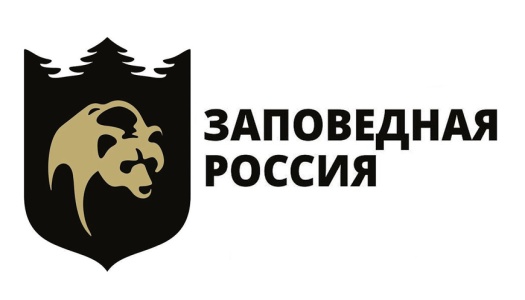 Во всех классах проведены тематические классные часы:1 кл. Мостипан М. Л. - Экологическая игра - экскурсия по страницам красной книги.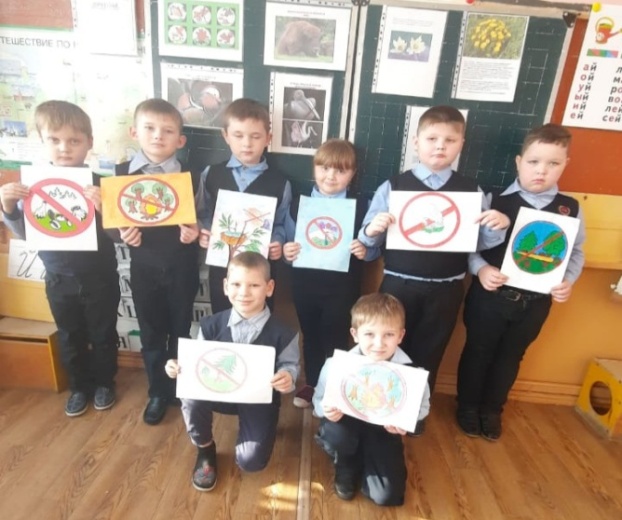 2 кл. Юрьева Л. В. - презентация " Заповедная Россия", конкурс рисунков.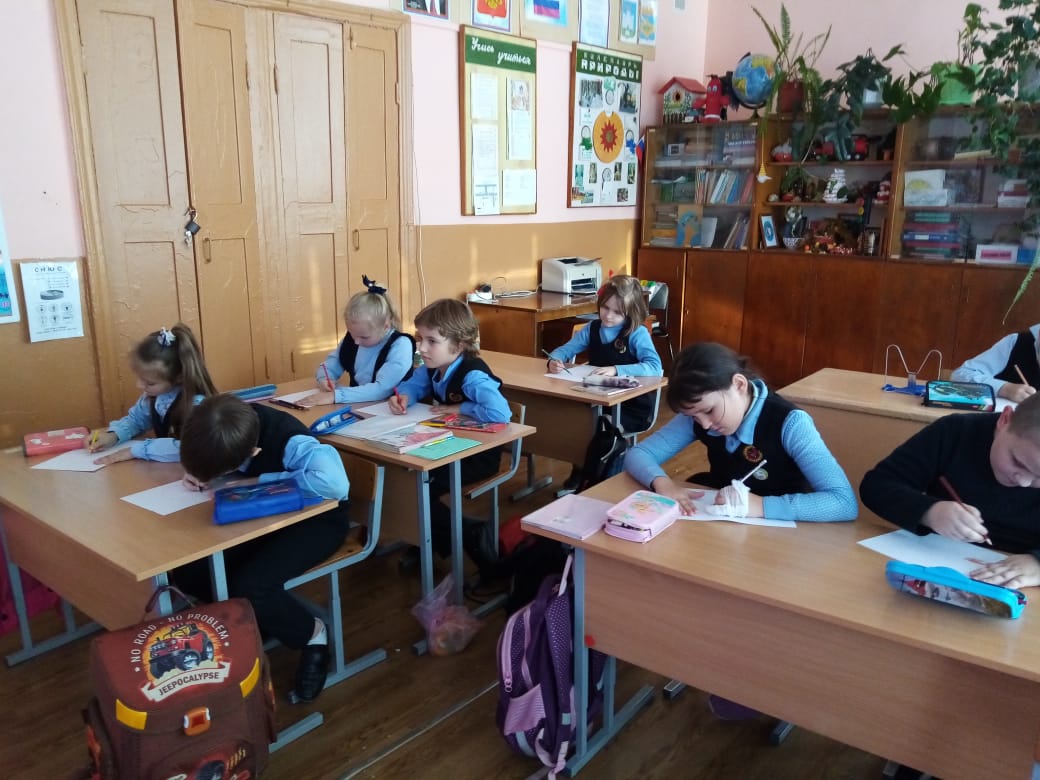 3 кл. Афонина Н. Л. - эко-викторина " Они нуждаются в защите"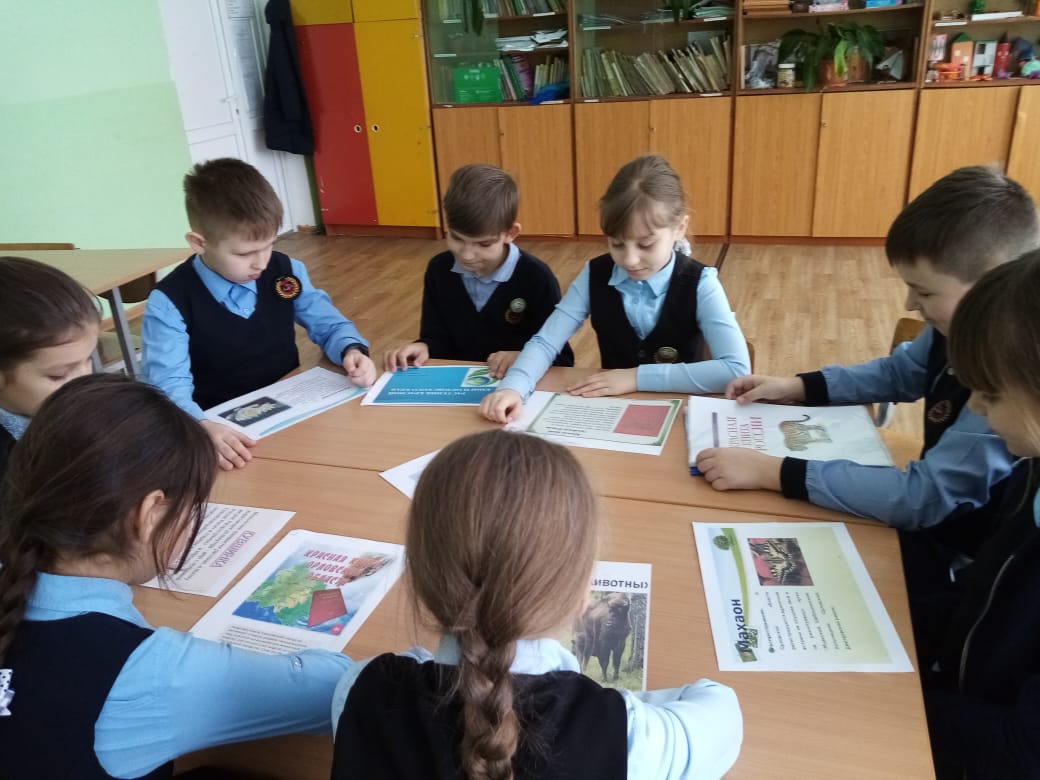 4 кл. Стрельцова Е. Г. - заочное путешествие " Мир заповедников"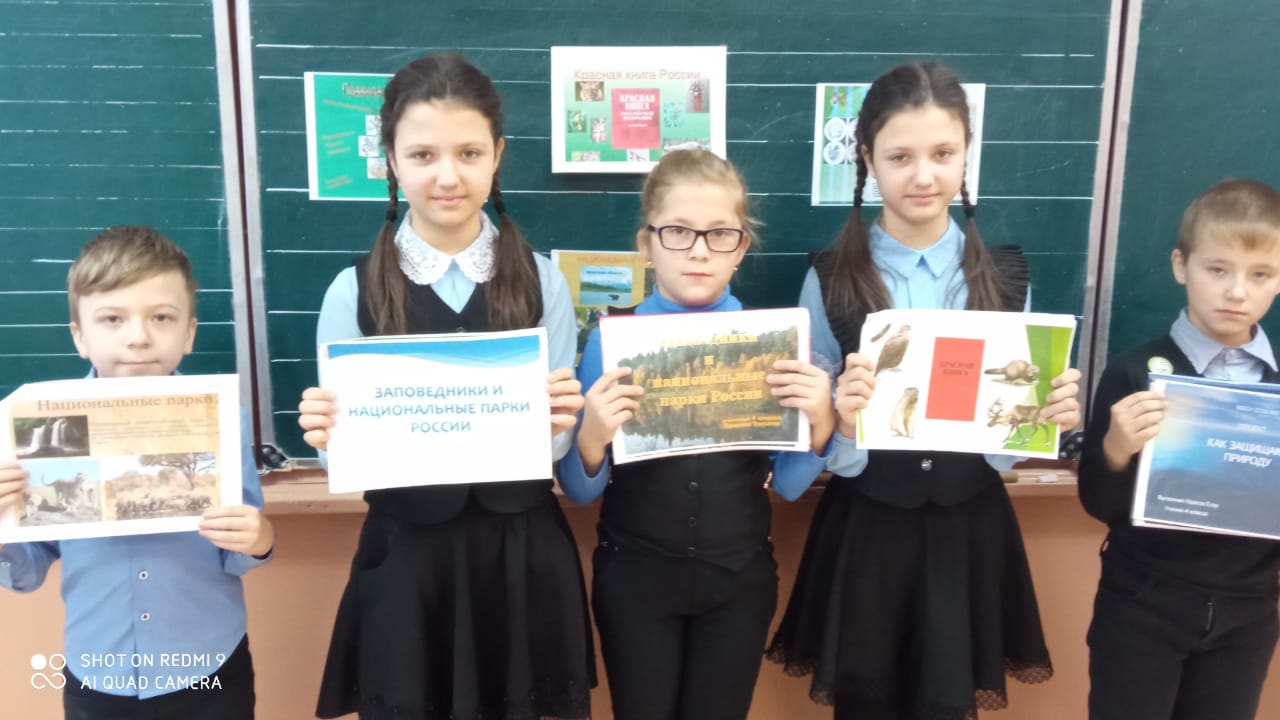 5 кл.  Щербакоа Л. М. - Экологический брейн - ринг " В мире животных"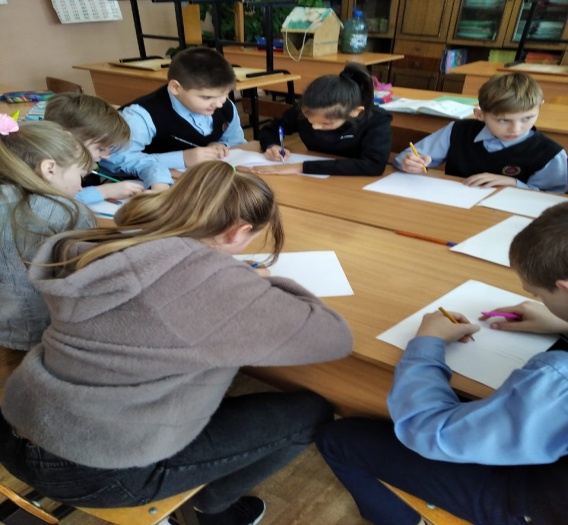 6 кл. Корявых О. Н. - презентация " Заповедная Россия"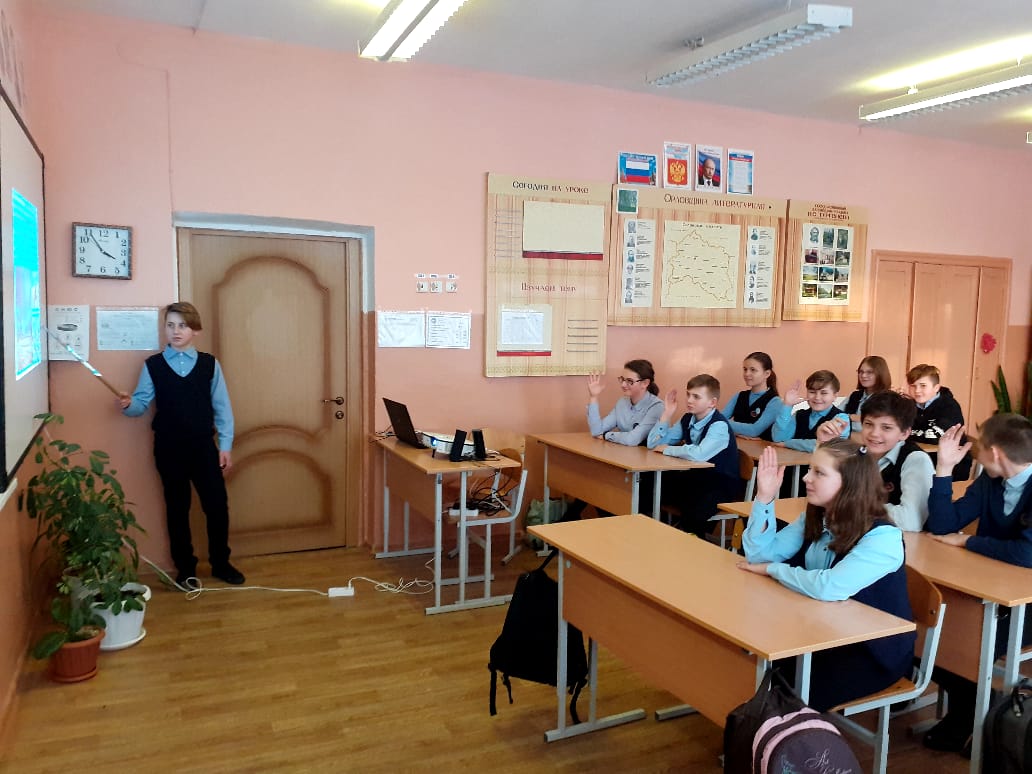 7 кл. Осипова С. А. - выставка-викторина с элементами беседы " Гимн природе"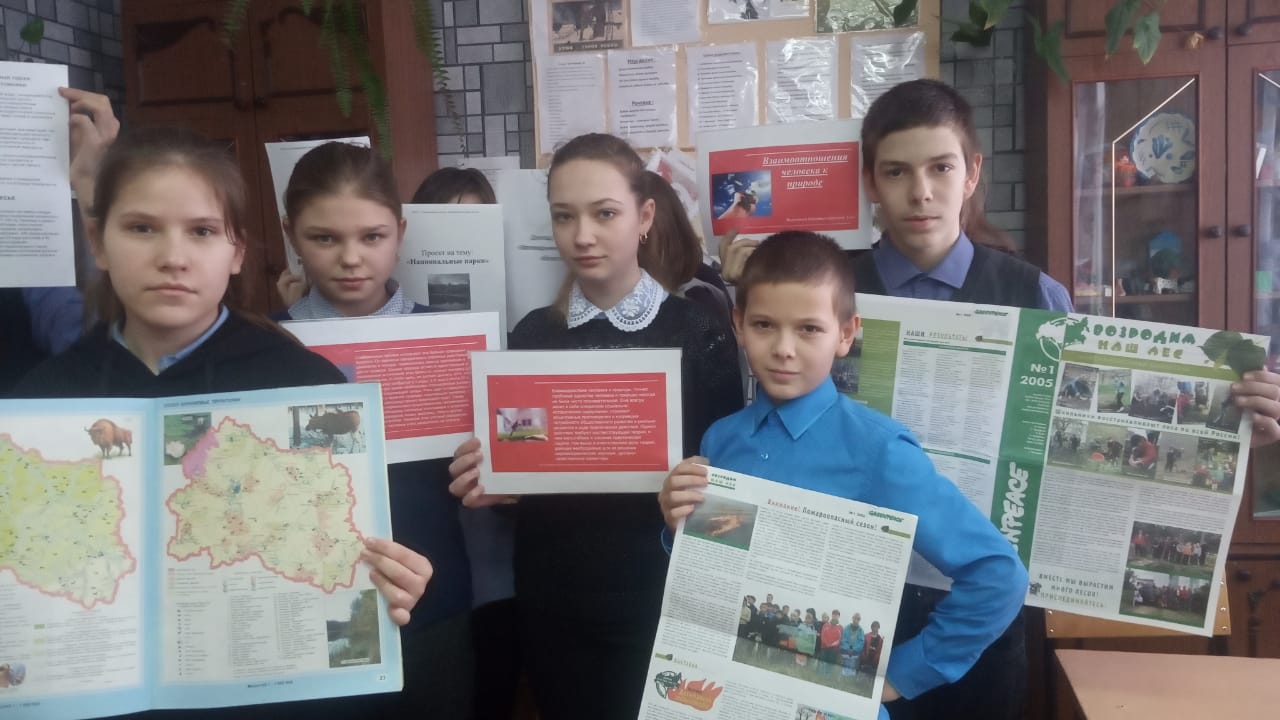 8 кл. Рожкова Е. А. -  тематическая  беседа с элементами презентации " 11 января- День заповедников и национальных парков"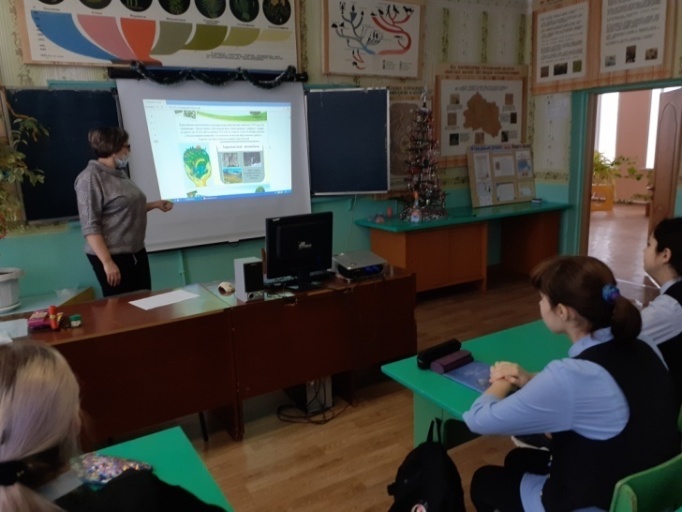 9 кл. Мошненко О. А. -  беседа " Заповедная Россия".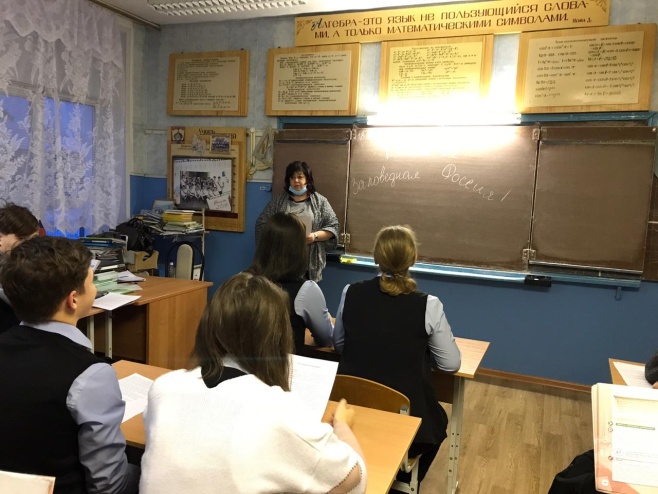 10 кл. Табакова Е. Н. - круглый стол " Заповедники и национальные парки России"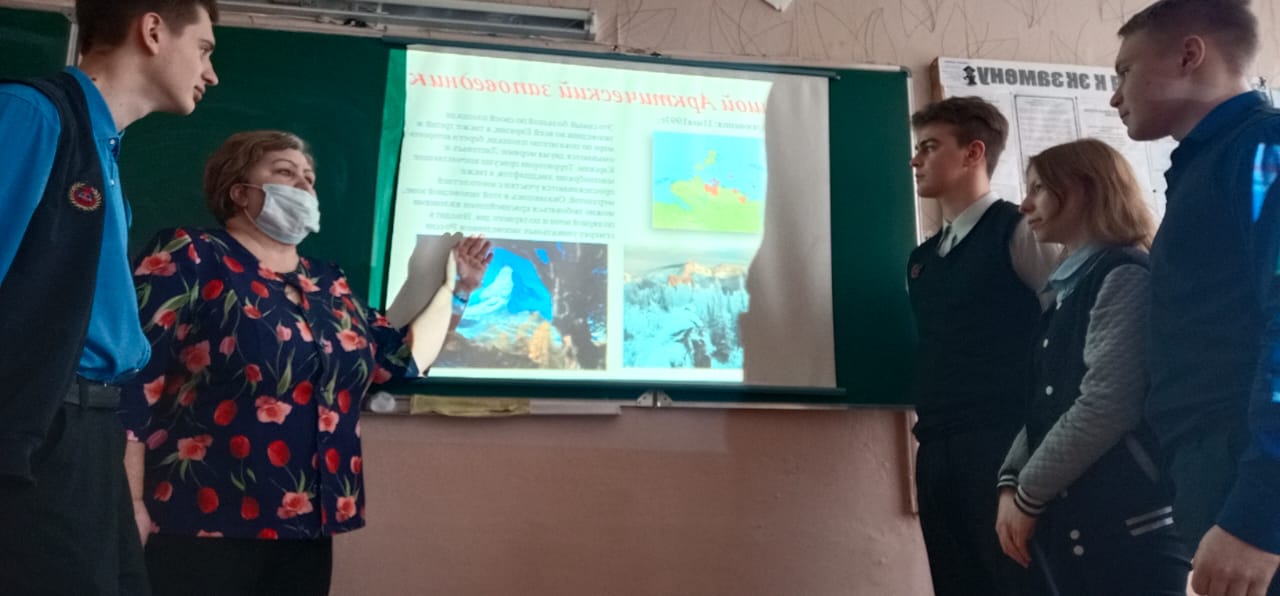 	Тема урока не оставила никого равнодушным!	Будем надеяться на то, что этот урок вдохновит детей на разработку и реализацию экологических проектов на благо своей заповедной системы!Педагог-организатор: Рожкова Е. А.